فرمه ارزیابی آغازیناز این که به جمع ما ملحق شدید تشکر می‌کنیم. می‌خواهیم که با شما بیشتر آشنا شویم و در مورد زندگی‌تان بهتر بدانیم.امیدوار هستیم که به سوالات زیر جواب بدهید. این سوالات را از کلگی کسانی که در فعالیت‌های ما اشتراک می‌کنند، در شروع و در پایان دوره فعالیت‌ها، پرسان می‌کنیم. ما با کمک جواب‌هایی که دریافت می‌کنیم نحوه فعالیت‌های خود را ارزیابی می‌کنیم.1) من در فنلند توانایی رسیدگی به امور را دارم:توضیح دهید که چرا این جواب را انتخاب کردید:2) من امکان آن را دارم تا آن قسم که خودم می‌خواهم در فنلند بود و باش کنم:توضیح دهید که چرا این جواب را انتخاب کردید:3) نقاط قوت خود را می‌دانم:توضیح دهید که چرا این جواب را انتخاب کردید:4) می‌دانم که در مرحله آینده می‌خواهم چه چیزی را یاد بگیرم یا تحصیل کنم:توضیح دهید که چرا این جواب را انتخاب کردید:فورمه ارزیابی پایانیتشکر می‌کنیم که در فعالیت‌هایی که ما ترتیب دادیم اشتراک کردید.
می‌خواهیم بدانیم که نظر شما در مورد فعالیت‌هایی که ترتیب دادیم چیست و حالا چطور هستید.این سوالات را از کلگی اشتراک‌کنندگان پرسان می‌کنیم و با کمک جواب‌هایی که دریافت می‌کنیم نحوه فعالیت‌های خود را ارزیابی می‌کنیم.
1) من در فنلند توانایی رسیدگی به امور را دارم:توضیح دهید که چرا این جواب را انتخاب کردید:2) من امکان آن را دارم تا آن قسم که خودم می‌خواهم در فنلند بود و باش کنم:توضیح دهید که چرا این جواب را انتخاب کردید:3) نقاط قوت خود را می‌دانم:توضیح دهید که چرا این جواب را انتخاب کردید:4) می‌دانم که در مرحله آینده می‌خواهم چه چیزی را یاد بگیرم یا تحصیل کنم:توضیح دهید که چرا این جواب را انتخاب کردید:بازخورد در مورد فعالیت‌های ترتیب داده شده:5) معلومات تازه‌ای یاد گرفتم:توضیح دهید که چرا این جواب را انتخاب کردید:6) گفتگوها مرا کمک کردند تا موضوعات را بهتر بفهمم:توضیح دهید که چرا این جواب را انتخاب کردید:7) از طریق فعالیت‌های ترتیب داده شده، با افراد بیشتری آشنا شدم:توضیح دهید که چرا این جواب را انتخاب کردید:8) دیگران مرا حمایت و کمک کرده‌اند:توضیح دهید که چرا این جواب را انتخاب کردید:9) مهارت‌های تازه‌ای کسب کرده‌ام:توضیح دهید که چرا این جواب را انتخاب کردید:10) قصد دارم تا از مهارت‌هایی که کسب کرده‌ام پس از پایان فعالیت‌های این دوره هم استفاده کنم:توضیح دهید که چرا این جواب را انتخاب کردید:1. هیچ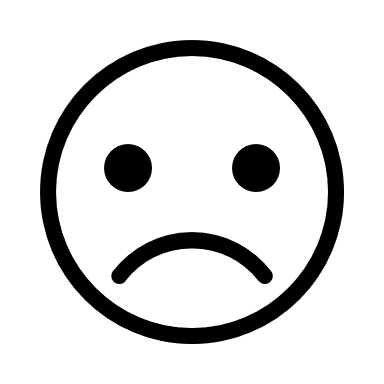 2. کمی 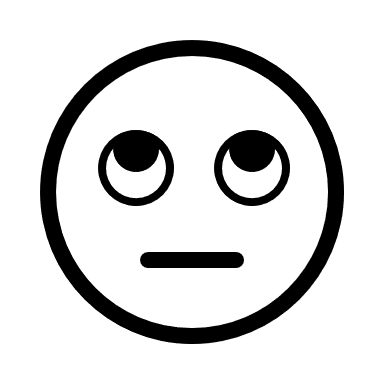 3. خوب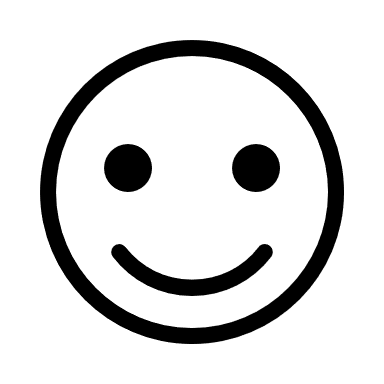 4. بسیار خوب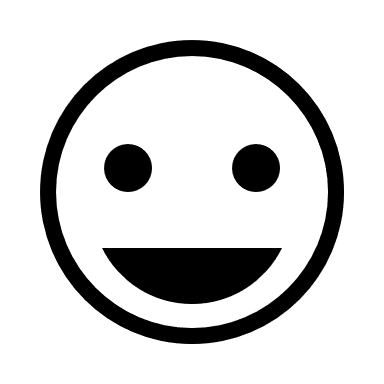 1. هیچ2. کمی3. خوب4. بسیار خوب1. هیچ2. کمی3. خوب4. بسیار خوب1. هیچ2. کمی3. خوب4. بسیار خوب1. هیچ2. کمی3. خوب4. بسیار خوب1. هیچ2. کمی3. خوب4. بسیار خوب1. هیچ2. کمی3. خوب4. بسیار خوب1. هیچ2. کمی3. خوب4. بسیار خوب1. هیچ2. کمی3. خوب4. بسیار خوب1. هیچ2. کمی3. خوب4. بسیار خوب1. هیچ2. کمی3. خوب4. بسیار خوب1. هیچ2. کمی3. خوب4. بسیار خوب1. هیچ2. کمی3. خوب4. بسیار خوب1. هیچ2. کمی3. خوب4. بسیار خوب